新北市 文山 國民中學 110 學年度 8~9 年級第 2 學期校訂課程計畫  設計者：＿魏秀芬＿一、課程類別：    1.□統整性主題/專題/議題探究課程：                         2.□社團活動與技藝課程：                               □    3.■特殊需求領域課程：   社會技巧                         4.□其他類課程：＿＿＿                    ＿＿＿＿  二、學習節數：每週( 1 )節，實施( 21 )週，共( 21 )節。  三、課程內涵：四、課程架構：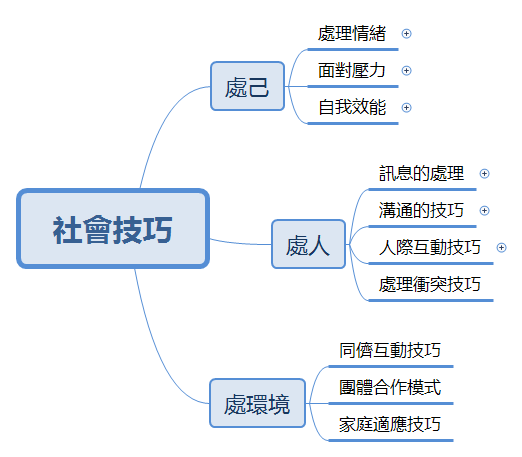 處己：內容包含處理情緒的技巧、處理壓力的技巧與自我效能。處人：內容包含訊息的解讀、基本溝通的技巧、人際互動的技巧、      處理衝突的技巧、多元性別互動的技巧。(三)處環境：內容包含學校基本適應、家庭基本適應和社區基本適應。五、本學期達成之學生圖像素養指標：(打V處為本課程計畫達成之素養指標)六、素養導向教學規劃：六、本課程是否有校外人士協助教學■否，全學年都沒有(以下免填)□有，部分班級，實施的班級為：___________□有，全學年實施*上述欄位皆與校外人士協助教學與活動之申請表一致總綱核心素養學習目標■ A1身心素質與自我精進■ A2系統思考與解決問題■ A3規劃執行與創新應變■ B1符號運用與溝通表達■ B2科技資訊與媒體素養□ B3藝術涵養與美感素養■ C1道德實踐與公民意識■ C2人際關係與團隊合作□ C3多元文化與國際理解1.建立良好的身心發展與態度，為自己的行為後果負責。2.具備理解情境與運用適當的策略解決生活壓力的問題。3.運用優弱勢與資源的能力，執行問題解決計畫，並分析優缺點與行為後果，以因應生活情境的改變。4.學習察覺他人語言和非語言溝通目的與意圖，並以同理心的角度與人溝通。5.具備與人分享科技資訊的基本素養，透過資訊及媒體傳遞訊息，感受科技對人際互動的影響。6.養成道德實踐能力，參與學校與社區關懷生命與生態環境的活動，願意遵守法律規約。7.透過傾聽他人、表達自我需求具、尊重他人與合群的態度，並透過合作與人和諧互動。圖像向度素養指標素養指標素養指標素養指標陽光正向健康正向正向健康健康陽光正向健康1.關懷尊重V1.身心平衡V陽光正向健康2.正面思考V2.快樂生活V飛鷹宏觀卓越宏觀宏觀卓越卓越飛鷹宏觀卓越1.溝通表達V1.靈活創新V飛鷹宏觀卓越2.放眼國際2.追求榮譽碧水適性學習適性適性學習學習碧水適性學習1.欣賞接納V1.終身學習V碧水適性學習2.適性揚才V2.活學活用V獅子 領導勇敢領導領導勇敢勇敢獅子 領導勇敢1.解決問題V1.自信創新獅子 領導勇敢2.獨立思考V2.勇於承擔V教學期程學習重點學習重點單元/主題名稱與活動內容節數教學資源/學習策略評量方式融入議題備註教學期程學習表現學習內容單元/主題名稱與活動內容節數教學資源/學習策略評量方式融入議題備註第一週2/11處己(特社1)特社1-IV-1 分辨與表達矛盾的情緒。 特社1-IV-2 分析不同處理方式引發的行為後果。自我的行為與效能（特社A）特社A-Ⅳ-1 兩難情緒的處理。特社A-Ⅳ-2 壓力的控制與調整。【單元一】學習放鬆活動一1.提供不同的情境題。2.表達對事件處理的感受。3.說出自己正向、負向的情緒。4.學習面對壓力的控制與調整。5.小組討論：讓自己放鬆的具體  作法或成功的經驗。1小時教學資源自編教材學習單1.口頭發表2.參與態度3.觀察記錄性別平等生涯規劃2/11(五)開學第二週2/14~2/18  至 第三週2/21~2/25處己(特社1)特社1-IV-1 分辨與表達矛盾的情緒。 特社1-IV-2 分析不同處理方式引發的行為後果。特社1-IV-3 在面對壓力時，適當的調整情緒。自我的行為與效能（特社A）特社A-Ⅳ-1 兩難情緒的處理。特社A-Ⅳ-2 壓力的控制與調整。特社A-Ⅳ-3 問題解決的技巧。【單元一】學習放鬆活動二1.感受平靜的情緒。2.表達自己的正向、負向感受。3.學習面對壓力的控制與調整。活動三1.分析行為與後果之間的關係與   評估。2.找到自己壓力的控制與調整。3.學習放鬆的感覺及保持平靜的    心情。4.找到自己放鬆的方法。2小時教學資源教學PPT、音樂、影片自編教材學習策略自我覺察情境演練小組討論1.口頭發表2.觀察記錄3.參與態度性別平等生涯規劃第四週2/28~3/4  至 第五週3/7~3/11處己(特社1)特社1-IV-7 根據優弱勢能力，設定努力或學習的目標。特社1-IV-8 遭遇不如意時，主動轉移注意力，並以內在語言自我鼓勵。處人(特社2)特社2-IV-9 與他人共同從事活動，分享彼此的感受或想法。自我的行為與效能（特社A）特社A-Ⅳ-1 兩難情緒的處理。特社A-Ⅳ-2 壓力的控制與調整。特社A-Ⅳ-3 問題解決的技巧。
溝通與人際的互動（特社B）特社B-Ⅳ-2 同理心的培養。【單元二】覺察情緒變化活動一1.了解自己的優弱勢能力與經驗    及對自我的期許。2.設定符合具體、可執行、有期  限的目標。3. 從可行策略中自行選擇適當的  方式。活動二1.發現自己的優勢。2.說出具體已達成的目標3.以樂觀態度面對失敗經驗。4.透過正向內在語言自我激勵。5.小組討論：評估分析策略及執  行的效果，決定問題解決的辦  法。2小時教學資源教學PPT、教具、學習單自編教材學習策略同理心情境演練小組討論1.口頭發表2.參與態度3.觀察記錄性別平等生涯規劃第六週3/14~3/18  至 第七週3/21~3/25處己(特社1)特社1-IV-1分辨與表達矛盾的情緒。 特社1-IV-2 分析不同處理方式引發的行為後果。特社1-IV-4 聽從他人的建議，嘗試解決被拒絕的困境。處人(特社2)特社2-IV-13 在面對兩難的情境時，主動選擇對自己較為有利的情境。自我的行為與效能（特社A）特社A-Ⅳ-1 兩難情緒的處理。特社A-Ⅳ-2 壓力的控制與調整。特社A-Ⅳ-3 問題解決的技巧。溝通與人際的互動（特社B）特社B-Ⅳ-3 優勢的呈現與表達。【單元三】兩難情緒的處理活動一1.提供幾個情境，讓學生說出情  緒矛盾的原因。 2.列出當下可能採取的行為，分   析引發的結果。3.學生發表一個讓自己心情矛盾  的事件，提出嘗試解決方法。活動二1.小組腦力激盪，表達矛盾情緒  的方式和語句。2.討論適用在何種情境中，如何  做決定。3.在面對兩難的情境時，會選擇  對自己較為有利的情境。4.覺察自己的壓力指數。2小時教學資源教學PPT、教具、語句卡情境卡自編教材學習策略自我覺察情緒行為分析表小組討論1.口頭發表2.實作觀察3.參與態度性別平等生涯規劃第八週3/28~4/1(段考週)  至 第九週4/4~4/8處己(特社1)特社1-IV-3 在面對壓力時，適當的調整情緒。 特社1-IV-4 聽從他人的建議，嘗試解決被拒絕的困境。 特社1-IV-5 從可行策略中，選擇適當的抒解壓力方式。自我的行為與效能（特社A）特社A-Ⅳ-1 兩難情緒的處理。特社A-Ⅳ-2 壓力的控制與調整。特社A-Ⅳ-3 問題解決的技巧。【單元四】面對壓力活動一1.提供帶來壓力的情境，學生表  達自己在該壓力情境中，可能  會出現的情緒。2.討論哪些是負面情緒，及其  帶來的影響。3.覺察自己的壓力指數。活動二1.列舉生活上常造成壓力的原  因。2.面對壓力時可有效採取方法  舒緩壓力。3.能接納與自己預期結果不同的  事件發生。4.小組討論問題解決的方法。5.提供選擇不同的紓壓方法。2小時教學資源教學PPT、教具情緒卡情境籤自編教材學習策略壓力分析表情境演練小組討論紓壓的方式1.口頭發表2.實作觀察3.參與態度4.合作情形性別平等生涯規劃3/29(二)-3/30(三)段考4/4(一)兒童節4/5(二)清明節4/7線上教學第十週4/11~4/15 至 第十一週4/18~4/22處己(特社1)特社1-IV-7 根據優弱勢能力，設定努力或學習的目標。 特社1-IV-9 主動擬定與分析問題解決方式的優缺點及其後果。自我的行為與效能（特社A）特社A-Ⅳ-1 兩難情緒的處理。特社A-Ⅳ-2 壓力的控制與調整。特社A-Ⅳ-3 問題解決的技巧。【單元五】紓解壓力活動一1.理解分析情境卡的訴求。2.說明了解遇到的問題是什麼。3.設定合理的問題解決的方法。活動二1.寫出自己目前最想解決的一個  問題。2.覺察說出自己的壓力指數。3.問題解決的目標- (列舉具體、可達成)。4.學習正向態度看待事情。2小時教學資源情境卡行為分析表 語句卡自編教材學習策略 問題解決策略角色扮演 小組討論1.口頭發表2.實作觀察3.參與態度4.合作情形性別平等家庭教育生涯規劃第十二週4/25~4/29至第十三週5/2~5/6處己(特社1)特社1-IV-7根據優弱勢能力，設定努力或學習的目標。特社1-IV-9 主動擬定與分析問題解決方式的優缺點及 其後果。自我的行為與效能（特社A）特社A-Ⅳ-1 兩難情緒的處理。特社A-Ⅳ-2 壓力的控制與調整。特社A-Ⅳ-3 問題解決的技巧。【單元六】問題分析活動一1.腦力激盪問題解決的策略。2.行為與後果之間的關係評估。3.預測此方法可能的後果。4.小組討論可解決的方法。活動二1.壓力分析選擇適合的策略。2.評估策略執行的後果。3.腦力激盪問題解決的策略4.選定適合的策略並執行5.期限內評估策略執行的效果2小時教學資源教學PPT、教具提問卡情境籤自編教材學習策略壓力分析表行為後果分析小組討論1.口頭發表2.參與態度3.合作情形性別平等家庭教育生涯規劃第十四週5/9~5/13(段考週) 至 第十五週5/16~5/20處人(特社2)特社2-IV-1 運用科技媒體接收他人的訊息，以及解讀科 技媒體訊息上的意義。 特社2-IV-2 區辨各種溝通訊息的情緒和意圖，並能保留正向內容激勵自己，察覺負向內容保護自己。特社2-IV-4 具備正確使用網路的基本法律常識。溝通與人際的互動（特社B）
特社B-Ⅳ-1 科技媒體的運用。特社B-Ⅳ-2 同理心的培養。特社B-Ⅳ-3 優勢的呈現與表達。特社B-Ⅳ-4 拒絕的技巧。【單元七】訊息解讀活動一1.閱讀報紙、雜誌、網路上的資  訊和溝通訊息，辨識正向與負  向目的2.查證網路訊息其真偽的方法。3.教師示範演練，上台同學對帶  有正向目的和負向目的訊息的  運用。4.對事件判讀分析，停、聽、看  覺察自己內在感受。活動二1.查詢網路的基本法律常識。2.使用網路的認識法律常識，遵  守法治規範。3.小組討論，分析訊息判斷具體  可行的作法。4.學習自我保護的選擇與決定。2小時教學資源教學PPT、教具、報紙、雜誌、網路資源自編教材學習策略角色扮演行為後果分析小組討論1.口頭發表2.角色扮演 3.參與態度資訊科技性別平等生涯規劃閱讀素養5/12(四)-5/13(五) 段考5/17線上教學第十六週5/23~5/27至 第十七週5/30~6/3處人(特社1)特社1-IV-2 分析不同處理方式引發的行為後果。處人(特社2)特社2-IV-1 運用科技媒體接收他人的訊息，以及解讀科 技媒體訊息上的意義。特社2-IV-2 區辨各種溝通訊息的情緒和意圖，並能保留正向內容激勵自己，察覺負向內容保護自己。溝通與人際的互動（特社B）
特社B-Ⅳ-1 科技媒體的運用。特社B-Ⅳ-2 同理心的培養。特社B-Ⅳ-3 優勢的呈現與表達。特社B-Ⅳ-4 拒絕的技巧。【單元八】問題解決活動一1.透過媒體的訊息，分析不同處理方式引發的行為後果。2.了解問題是什麼？  設定合理的問題解決的目標(具  體、可達成)。3.學生輪流抽取訊息卡，情境演  練發生衝突時，控制自己情緒  並選擇可被接受的方式。4.每一個情境演練，同學可以評  分和給予正向回饋。活動二1.腦力激盪問題解決的策略。2.預測此方法可能的後果。3.選定適合的策略並執行。4.協助安撫對方情緒緩和，並表  達自己的心情與感受。5.選擇與決定自我保護的方式。2小時教學資源衝突事件紀錄表 事件卡 情緒卡 自編教材 學習策略 衝突處理機制情境演練 小組討論1.口頭發表2.觀察記錄3.情境演練 4.參與態度資訊科技家庭教育生涯規劃閱讀素養6/3(五)端午節第十八週6/6~6/10至 第十九週6/13~6/17處環境(特社3)特社3-IV-4 在遇到困難時，依問題性質尋求特定對象或資源的協助。特社3-IV-5 願意參與學校、家庭、社區或部落的活動與聚會。自我的行為與效能（特社A）特社A-Ⅳ-3 問題解決的技巧。家庭與社會的參與（特社C）特社C-Ⅳ-1 尊重與接納學校的多元意見。 特社C-Ⅳ-2 尊重與接納家庭的多元文化。【單元九】尊重與接納活動一1.當遇到困難時，尋求信任的老師或同學，表達自己需要協助部分。2.尊重他人的不同意見。3.對老師、同學及家人協助表達  感謝。活動二1.能積極參與小組或團體活動，  主動爭取適合工作項目。2.接受師長和同學的指導，表達  感謝的具體行動方案。3.能以口頭或行動表達對師長和       家人的感謝。2小時教學資源教學PPT、教具、學習單自編教材 學習策略 表達感謝方式 角色扮演小組討論1.口頭發表2.觀察記錄3.學習單4.參與態度生活科技家庭教育生涯規劃環境教育第二十週6/20~6/24至第二十一週6/27~6/30(段考週)處己(特社1)特社1-IV-9 主動擬定與分析問題解決方式的優缺點及 其後果。處人(特社2）特社2-IV-7 欣賞不同朋友的獨特性，建立不同層次的友誼。 特社2-IV-9 與他人共同從事活動，分享彼此的感受或想法。處環境(特社3)特社3-IV-5 願意參與學校、家庭、社區或部落的活動與聚會溝通與人際的互動(特社B) 特社B-Ⅳ-2同理心的培養。溝通與人際的互動（特社B） 特社B-Ⅳ-2 同理心的培養。家庭與社會的參與(特社C)特社C-Ⅳ-1 尊重與接納學校的多元意見。特社C-Ⅳ-3 尊重與接納社區的多元文化。【單元十】邀約參與社交活動活動一1. 邀請朋友參與社交活動。  有禮貌的邀請朋友參與休閒活  動(看電影或打球)。2.與他人共同從事活動，分享彼  此的感受或想法。3.腦力激盪問題解決的策略。4.朋友拒絕後的心情調適。活動二1.尊重與接納不同朋友的獨特性，建立良好人際的互動。2.遇到困難會禮貌的尋求協助。3.選定適合的策略執行(列舉具  體、可達成)。4.重視彼此的感受或想法，能以  口頭或行動互相鼓勵。5.分享個人參與團體活動的感受  或想法。6.總複習。2小時教學資源教學PPT、教具學習單自編教材 學習策略 表達感謝 情境演練 小組討論1.口頭發表2.觀察記錄3.情境演練 4.參與態度生活科技家庭教育生涯規劃環境教育6/29(三)-6/30(四)段考6/30(四)休業式教學期程校外人士協助之課程大綱教材形式教材內容簡介預期成效原授課教師角色□簡報□印刷品□影音光碟□其他於課程或活動中使用之教學資料，請說明： 